Информационный  каталог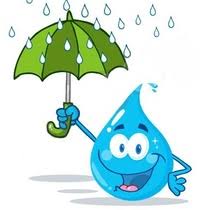 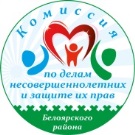 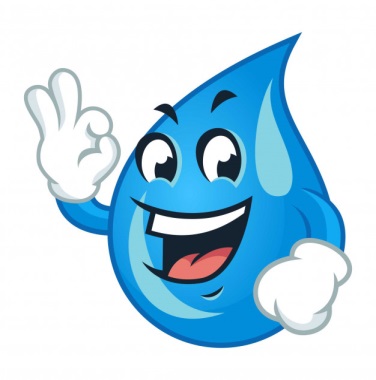 с перечнем  мероприятий,проводимых  в учреждениях Белоярского  района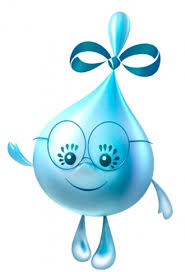    в  период весенних каникул  2020-2021 учебного  года№ п/п Наименование меропритияДата и время проведенияМесто проведения, адрес, контактный телефон г. БЕЛОЯРСКИЙг. БЕЛОЯРСКИЙг. БЕЛОЯРСКИЙг. БЕЛОЯРСКИЙ1Организация лагеря с круглосуточным пребыванием детей «Северянка» (6+)21.03.2021- 27.03.2021МАУ «База спорта отдыха и спорта «Северянка», тел. 2-16-42, 5-13-00+7 908 881 98 002Познавательное мероприятие духовно-нравственной направленности «Прикоснись ко мне добротой» (6+)25.03.2021МКУ «МЦ «Спутник» МК «Северный», тел. 2-64-90 3Игровая программа по предупреждению детского травматизма на улице, во дворах, на площадках «Осторожность во всём, осторожность везде» (6+)27.03.2021МКУ «МЦ «Спутник» МК «Северный», тел. 2-64-90 4«В стране неведомых чудес» - конкурсная программа по произведениям А.С. Пушкина к неделе детской книги (8+)24.03.2021 г.МКУ «МЦ «Спутник» МК «Романтик», тел. 48-8-67 5«Личная безопасность и безопасность в быту» - профилактическая беседа (8+)27.03.2021 г.МКУ «МЦ «Спутник» МК «Романтик», тел. 48-8-67 6Массовые катания  на льду (6+)23.03.2021 – 28.03.2021 МАУ «Дворец спорта», ледовый корт, ул. Центральная 3, тел. 2-29-527Первенство Белоярского района по плаванию25.03.2021-26.03.2021Плавательный бассейн «Дельфин» КСК Казымского ЛПУМГ ул. Школьная ул., 8, тел. 2-24-40 (МАУ «Дворец спорта»)8Развлекательно-игровая программа «Долгожданная встреча друзей!» (7+)22.03.2021МАУ ДО «Дворец детского (юношеского) творчества г. Белоярский»9Квест-игра «День веселых испытаний» (7+)23.03.2021МАУ ДО «Дворец детского (юношеского) творчества г. Белоярский»10Игра по станциям «Правила безопасности на улице и дороге» (7+)24.03.2021МАУ ДО «Дворец детского (юношеского) творчества г. Белоярский»11Игровая программа с мастер-классом «День рождения почтовой открытки и день воздушных шаров» (7+) 25.03.2021МАУ ДО «Дворец детского (юношеского) творчества г. Белоярский»12 Танцевальный марафон  «Угадай, кто я?» (7+)26.03.2021МАУ ДО «Дворец детского (юношеского) творчества г. Белоярский»  13Цикл развлекательных и познавательных программ «Марафон каникул (+6)» 22.03.2021- 28.03.2021МАУК Белоярского района «ЦКиД, КЗ «Камертон», тел.2-30-04, https://vk.com/kamerton9014Конкурсный день муниципального фестиваля «Молодежная весна» (0+)24.03.2021МАУК Белоярского района «ЦКиД, КЗ «Камертон», тел.2-30-04, https://vk.com/kamerton9015Акция «Молодежь района – зажигай!»26.03.2021МАУК Белоярского района «ЦКиД, КЗ «Камертон», тел.2-30-04, https://vk.com/kamerton9016Концертная программа ко Дню работника культуры (0+)27.03.2021МАУК Белоярского района «ЦКиД, КЗ «Камертон», тел.2-30-04, https://vk.com/kamerton9017Спектакль «Заяц и ВОЛКшебство» (0+)31.03.2021МАУК Белоярского района «ЦКиД, КЗ «Камертон», тел.2-30-04https://vk.com/kamerton9018«Ты представь себе на миг, как бы жили мы без книг»: выставка по творчеству детских писателей (6+)22.03.2021 – 31.03.2021Детская библиотека МАУК Белоярского района «Белоярская ЦБС»тел. 2-30-22, https://vk.com/bellib19«Заюшкины истории»: выставка – игрушка (6+)19.03.2021 – 24.03.2021Детская библиотека МАУК Белоярского района «Белоярская ЦБС»тел. 2-30-22https://vk.com/bellib20«Заячьи заморочки»: игровая программа по русским народным сказкам в рамках НДЮК (6+)24.03.2021Детская библиотека МАУК Белоярского района «Белоярская ЦБС»тел. 2-30-22, https://vk.com/bellib21«Школа чародейства и волшебства: тест-опрос в рамках НДЮК (12+)25.03.2021Детская библиотека МАУК Белоярского района «Белоярская ЦБС»тел. 2-30-22, https://vk.com/bellib22«Книжные джунгли»: онлайн - игротека (в рамках недели детско-юношеской книги) (6+)22.03.2021-24.03.2021Юношеская библиотека им. А.Н. Ткалуна МАУК Белоярского района «Белоярская ЦБС», тел. 2-73-83https://vk.com/club16094947723«Загадки задают деревья»: викторина (в рамках недели детско-юношеской книги) (6+)25.03.2021-27.03.2021Юношеская библиотека им. А.Н. Ткалуна МАУК Белоярского района «Белоярская ЦБС», тел. 2-73-83https://vk.com/club160949477п. Лыхмап. Лыхмап. Лыхмап. Лыхма24Выставка «Культура в лицах»25.03.2021МАУ «Центр культуры и спорта «Лыхма», т.48-444https://vk.com/lykhma_romantik25«#ИнстаПост»: фотореклама книги в одном посте (12+)16.03.2021 – 31.03.2021Библиотека в п. Лыхма МАУК Белоярского района «Белоярская ЦБС», тел. 48-4-52https://vk.com/public16501071926«Сказочный торнадо»: викторина. (6+)24.03.2021 – 25.03.2021Библиотека в п. Лыхма МАУК Белоярского района «Белоярская ЦБС», тел. 48-4-52, https://vk.com/public16501071927«СТИХийное плавание»: поэтический марафон (6+)26.03.2021 – 27.03.2021Библиотека в п. Лыхма МАУК Белоярского района «Белоярская ЦБС», тел. 48-4-52, https://vk.com/public16501071928«Книга из рук в руки»: фото-эстафета.(12+)23.03.2021 – 31.03.2021Библиотека в п. Лыхма МАУК Белоярского района «Белоярская ЦБС», тел. 48-4-52, https://vk.com/public165010719п. Сосновкап. Сосновкап. Сосновкап. Сосновка29Видео-ролик «Бабушкины рецепты» (6+)22.03.2021МАУК «СДК «Меридиан», тел. 46-9-10, https://vk.com/sosnovkameridian30Игровая программа «Классные девчонки!» (6+)25.03.2021МАУК «СДК «Меридиан», тел. 46-9-10, https://vk.com/sosnovkameridian31Интервью «Знания от педагога» (6+)26.03.2021МАУК «СДК «Меридиан», тел. 46-9-10, https://vk.com/sosnovkameridian32«С книгой открываю мир». Литературная викторина, приуроченная неделе Детско-юношеской книги (6+)27.03.2021Библиотека в п. Сосновка МАУК Белоярского района «Белоярская ЦБС», тел. 46-4-50, https://vk.com/public165010719п. Верхнеказымскийп. Верхнеказымскийп. Верхнеказымскийп. Верхнеказымский33Демонстрация детских художественных фильмов  (6+)23.03.2021 - 16.0026.03.2021 - 15.00, 17.00МАУК «Сельский дом культуры «Гротеск», тел. 47-9-27https://vk.com/sdkgrotesk34Развлекательная программа, посвященная Международному женскому дню «Такие дела» (6+)26.03.2021МАУК «Сельский дом культуры «Гротеск», тел. 47-9-27https://vk.com/sdkgroteskп. Сорумп. Сорумп. Сорумп. Сорум35Познавательно-оздоровительная программа «PROздоровье» (6+)23.03.2021МАУ «Центр культуры и спорта» п. Сорум, тел. 3-68-25https://vk.com/sorum201836Игровая театрализованная  программа «Гарри Поттер» (6+)26.03.2021МАУ «Центр культуры и спорта» п. Сорум, тел. 3-68-25https://vk.com/sorum201837«Книжный Знайка»: литературная игра в рамках Недели Детско-юношеской книги (6+)23.03.2021-31.03.2021Модельная сельская библиотека в п. Сорум, МАУК Белоярского района «Белоярская ЦБС», тел. 36-7-24, https://vk.com/public16384826238«Литературный чемпионат»: литературные гонки по прочитанным страницам в рамках Недели Детско-юношеской книги (6+)23.03.2021-31.03.2021Модельная сельская библиотека в п. Сорум, МАУК Белоярского района «Белоярская ЦБС», тел. 36-7-24, https://vk.com/public163848262с. Полноватс. Полноватс. Полноватс. Полноват39Мастер – класс «Народная кукла Масленица» (6+)26.03.2021МАУ «Центр культуры и спорта  «Созвездие»с. Полноват, тел. 33-3-55, https://vk.com/id41893464740«Весь мир – театр, а люди в нем - актеры» тематическая программа для детей  (6+)27.03.2021МАУ «Центр культуры и спорта  «Созвездие»с. Полноват, тел. 33-3-55, https://vk.com/id418934647с. Казымс. Казымс. Казымс. Казым41«Здоров будешь, всего добудешь!» (6+)07.04.2021МАУК с. Казым «Центр историко-культурного наследия «Касум ех»https://vk.com/kazym_museum42«Вороний день» - национальный праздник (0+)07.04.2021МКУК «СДК «Прометей» с. Казым, тел. 31-4-70https://vk.com/club17151421743«Юный космонавт» - квест-игра (11+)12.04.2021МКУК «СДК «Прометей» с. Казым, тел. 31-4-70https://vk.com/club171514217